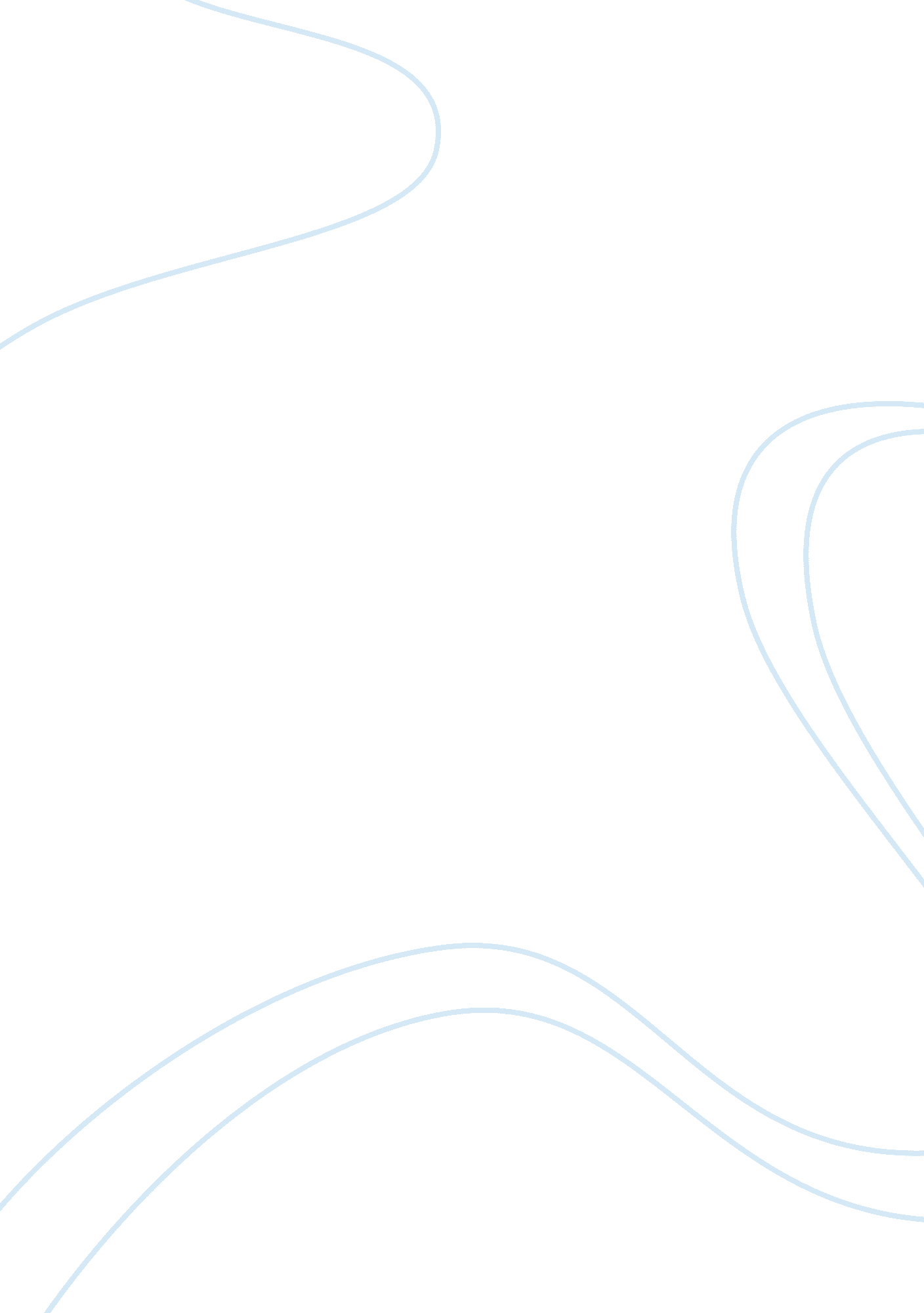 Institutions offering masters programsEducation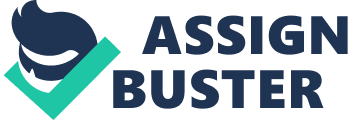 Mommy gets the impression that I am leaving this half-finished, yet I know what I am doing and learning and the reason for my decision. I am very comfortable with my decision and very ready to bear consequences, if any. I feel no guilt about my decision as i have considered its implications in my life. 
My experience tells me that institutions offering masters programs and other continuing education courses are more concerned with complying with their bureaucratic obligations than they do about stimulating the growth of those who request their services. Many people are aware of this malpractice but they will still enroll simply to get the degree. 
I love reading and getting even more intellectual stimulus when learning myself through self-education and this continues to look like the best way to learn for me. 
You always knew it is easier to express myself through writing. Thank you for always being here for me! I love you! 